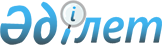 Қазақстан Республикасы Үкiметінің 2002 жылғы 19 қарашадағы N 1222 қаулысына өзгерiстер енгізу туралы
					
			Күшін жойған
			
			
		
					Қазақстан Республикасы Үкіметінің 2003 жылғы 16 мамырдағы N 455 қаулысы. Күші жойылды - Қазақстан Республикасы Үкіметінің 2023 жылғы 22 ақпандағы № 149 қаулысымен
      Ескерту. Күші жойылды - ҚР Үкіметінің 22.02.2023 № 149 қаулысымен.
      Қазақстан Республикасының Үкiметi қаулы етеді: 
      1. "Ресей Федерациясындағы Қазақстан Республикасы Үкiметiнің Сауда өкiлдiгiн құру туралы" Қазақстан Республикасы Үкiметiнің 2002 жылғы 19 қарашадағы N 1222 қаулысына (Қазақстан Республикасының ПҮКЖ-ы, 2002 ж., N 42, 416-құжат) мынадай өзгерiстер енгiзілсін: 
      тақырыбындағы және 1, 2-тармақтардағы "Қазақстан Республикасы Үкiметiнің" деген сөздер "Қазақстан Республикасының" деген редакцияда жазылсын және 3-тармақтағы "Үкiметі" деген сөз алынып тасталсын; 
      3-тармақтағы "3" деген сан "8" деген санмен ауыстырылсын. 
      2. Осы қаулы қол қойылған күнiнен бастап күшінe енедi. 
					© 2012. Қазақстан Республикасы Әділет министрлігінің «Қазақстан Республикасының Заңнама және құқықтық ақпарат институты» ШЖҚ РМК
				
Қазақстан РеспубликасыныңПремьер-Министрі